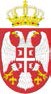 Република Србија  Аутономна Покрајина ВојводинаОпштина АпатинОПШТИНСКА УПРАВА ОПШТИНЕ АПАТИНБрој:  404- 146/2020-IVДатум: 10.8.2020.Апатин	На основу члана 63. став 1. Закона о јавним набавкама („Службени гласник РС“, бр. 124/2012 и 14/2015, 68/2015), Наручилац Општинска управа општине Апатин  објављује:         Измене и допуне конкурсне документацијеу поступку јавне набавке услуга              24/2020 		         Услуга мобилне телефоније и набавка уређајаУ конкурсној документацији , на стр.1. гласило је Мења се и  сада гласи :У конкурсној документацији , на стр. 32.  у делу : НАЧИН ПОДНОШЕЊА ПОНУДЕгласило је „....Пуномоћ које доказује ово овлашћење се прилаже понуди у оригиналу.“Мења се, тако што се брише реченица: „....Пуномоћ које доказује ово овлашћење се прилаже понуди у оригиналу.“Комисија за јавну набавкуПозив за подношење понуда и Конкурсна документација објављени на Порталу јавних набавки, интернет страници Наручиоца5.7.2020. годинеПозив за подношење понуда и Конкурсна документација објављени на Порталу јавних набавки, интернет страници Наручиоца5.8.2020. године